ISO (7.4.2 - Determinación de la dirección de una organización rumbo a la responsabilidad social)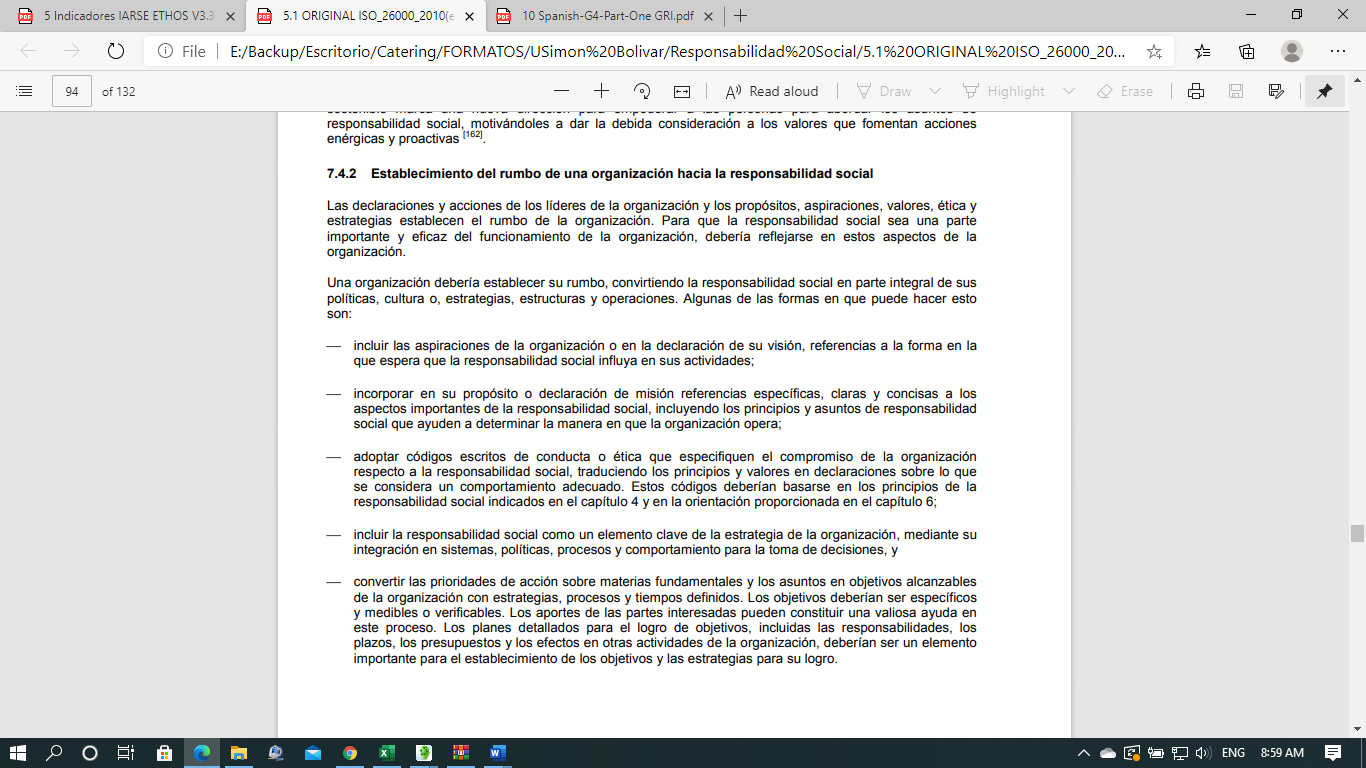 